Муниципальное бюджетное дошкольное образовательное учреждение«Детский сад№8» г. АлейскаКонспект исследовательской деятельности в старшей группе. «Секреты шоколада».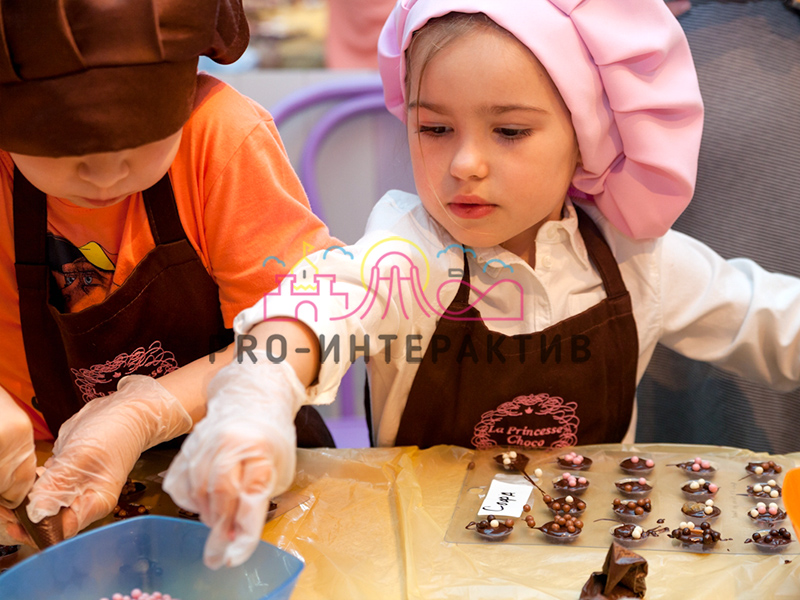 Подготовила Воспитатель :     Назарова О.С.                                            Алейск 2024г.Цель: Познакомить детей с историей шоколада, сформировать и расширить представление воспитанников о свойствах шоколада (сладкий, горький, растворяется, тонет, не тонет, хрупкий) через элементарное экспериментирование. Задачи:Образовательные:	-Познакомить ребенка с историей возникновение шоколада- Познакомить детей с разными видами шоколада и изучить его свойства.-Познакомить с пользой и вредом шоколадаРазвивающие:- Развитие любознательности.-Развитие свободного общения со сверстниками и взрослым в ходе образовательной деятельности.-Развитие у детей внимания, памяти.-Развитие мыслительных способностей (умение формулировать вопросы, сравнивать объекты, обобщать и систематизировать, делать выводы);-Развитие логического мышления;-Совершенствование умения наблюдать за ходом эксперимента, длительно концентрировать внимание.Воспитательные:- Воспитывать чувство уважения к труду людей и познакомить с профессией шоколатье.- Закрепление умения выслушивать и следовать инструкциям взрослого;-Воспитание усидчивости и аккуратности, ответственности за порядок на рабочем месте;Возрастная группа: старшая (5-6 лет).Форма совместной деятельности: НОД (познавательно- исследовательскаядеятельность).Форма организации: фронтальная. Приоритетная область: «Познавательное развитие».Интегрируемые области: «Речевое развитие», «Социально – коммуникативное развитие».Активация словаря: какао дерево, какао боб, шоколатье, ингредиенты.Методические приемы: словесные, вопросы, объяснение, поощрение, наглядные, показ слайдов, проблемно – поисковый, эксперименты, наблюдения.Предварительная работа: опрос родителей, нет ли у детей аллергии на шоколад, чтение сказочной истории Энид Блайтон «Шоколадный кролик» перевод с английского, отгадывание загадок, дидактические игры.Оборудование и материал: фартуки, чепчики для детей, какао порошок, блюдца, ложечки, салфетки, стаканы с водой по количеству детей, плитки шоколада, одноразовые тарелки, ингредиенты для приготовления шоколада;ноутбук, экран, проектор, презентация.Ход занятияДети входят в зал встают в круг.Воспитатель: -Ребята, давайте поприветствуем друг друга. Организационный момент   Мы еще, конечно, дети (присели изображают детей)Но хотим знать все на свете. (Рука ко лбу смотрят в право в лево)Сто вопросов зададим (Указательный палец к виску) Но и сами не сидим (Шагают на месте)Учимся стараемся (Руки перед собой сложили)Дружно занимаемся (Берутся за руки делая круг)Все у нас получится (Руки вверх поднимают)Ведь мы же только учимся! (Улыбаются друг другу).Раздается звонок на экране проектора. Воспитатель: - Ой, ребята нам кто-то звонит!На экране появляется Баба –Яга, и говорит, что все взрослые и дети пробовали шоколадные конфеты, а она никогда их не ела, и если дети ей не помогут с этой проблемой, то она навсегда заколдует все шоколадные фабрики и никто никогда больше не увидит конфет.Воспитатель: - Вот, так задачка! Ребята, вы готовы отправиться в мир шоколада, и приготовить для Бабы –Яги конфеты?Воспитатель: - Тогда для начала, я предлагаю вам познакомиться с историей шоколада.  Присаживайтесь на стульчики и посмотрим на экран.Рассказ и проведение опытов с использованием презентации.-Шоколад получают из плодов дерева, которое называется дерево какао. Шоколадное дерево боится холода и снега и растет там, где нет снега и зимы. Деревья какао растут в жарких странах. Дерево какао выглядит вот так. (Слайд 2). -Так выглядят цветы на шоколадном дереве, они растут не на ветках как у обычных деревьев, а прямо на стволе. (Слайд 3). -Когда ствол Шоколадного дерева полностью покрыт плодами, то наступает время сбора урожая. (Слайд 4).-Плоды какао похожи на лимоны, а внутри у плодов есть семечки- какао бобы. (Слайд 5).-После сбора урожая какао-бобы просушивают, и только после этого они попадают в нашу страну и на фабрики. (Слайд 6).-Шоколад – это кондитерский продукт, который изготавливается с использованием какао плодов. Есть несколько видов шоколада – черный, молочный и белый. (Слайд 7).-Давайте теперь отправимся в лабораторию и узнаем все «секреты шоколада». (Воспитатель просит детей надеть фартуки и чепчики, напоминает правила поведения в лаборатории).Опыт №1. Свойства шоколада.Воспитатель: -Берем разные плитки шоколада и разламываем его на кусочки, трем на терке. Шоколад хрупкий с легкостью ломается, легко трётся. (Слайд 8).Опыт №2. Свойства шоколада в воде.Воспитатель: -Берем дольки шоколада и кладем в горячую, а затем в холодную воду. В горячей воде шоколад растворяется. В холодной воде он опускается на дно, кроме воздушного шоколада, который плавает, т. к. в нем есть частички воздуха. (Слайд 9).Опыт №3. Плавление шоколада в руках.Воспитатель: -Берем кусочек шоколада в руку, сжимаем кулачок, подержим так, подуем, погреем шоколад. Шоколад при нагревании тает. (Слайд 10).Опыт №4. Тонет не тонет.Воспитатель: -Возьмем кусочек от воздушного шоколада и опустим в стакан с водой. Шоколад всплыл на поверхность. А теперь опустим кусочек темного шоколада. Шоколад утонул. Шоколад тонет, если он плотный в нем нет воздуха, и может плавать если в нем имеется воздух. (Слайд 11).(Работа в лаборатории закончена, садимся на стульчики).-Шоколад является источником энергии, потому что в нем содержится магний и калий, необходимые для работы мышц, он полезен для сердца и конечно же поднимает настроение. Но если его употреблять в больших количествах он может стать виновником лишнего веса, будут болеть зубы, может вызвать аллергию. (Слайд 12).Воспитатель: - Ребята! Мы с вами узнали все секреты о шоколаде! Теперь вы настоящие мастера- шоколатье! Так называется профессия человека, который занимается изготовлением шоколада. Нам нужно помочь Бабе Яге, она ни разу не пробовала конфет! Я предлагаю вам побыть в роли шоколатье! Прежде чем начнем, предлагаю отдохнуть.Физкультминутка.«Весёлый шоколад».Раз, два, три, четыре, пять, (Шагать на месте).Бобы какао надо взять.В порошок все растереть. (Тереть ладошки одну о другую).Громко песенку запеть. (Хлопки, прыжки).Вкусный, сладкий шоколад. («Пружинка»).Приготовить каждый рад.Продолжаем: шесть, семь, восемь,Какао масло нужно срочно!  (Сжимать и разжимать пальцы рук).Сыпем сахар, ванилин. (Собрать пальцы в щепотку).Запоем все, как один: (Хлопки, прыжки).Вкусный, сладкий шоколадПриготовить каждый рад.Девять, десять – нелегко! (Качать головой).Добавляем молоко (Кружиться дробным шагом).Все по формам разольём, (Круговые движения руками).И немножко подождём. (Кулачок под щёчку).Вот готов наш шоколад – (Хлопки, прыжки).Воспитатель: -Проходим в наш кондитерский цех. Но как настоящим шоколатье нам нужно надеть халаты и шапочки, вытереть салфетками руки. (Обсуждение технологии приготовления конфет, рецепт приготовления на экране). (Слайд 13).Подходят к столам (играет спокойная музыка). Каждый ребенок берет тарелочку с названым продуктом и аккуратно выкладывает в общую чашу, и все ингредиенты перемешиваются (пробуем на вкус), зачерпываем ложкой, катаем шарики, и складываем в форму.Воспитатель: - Молодцы, ребята! Вы настоящие мастера шоколатье! Я думаю Баба- Яга, когда она наконец-то попробует ваши конфеты, будет очень довольна, у нее поднимется настроение, она станет доброй и передумает заколдовывать шоколадные фабрики.Воспитатель: - Конфеты для нее мы отправим по почте, на адрес «Дремучий лес, избушка на курьих ножках», для Бабы- Яги.Итог.Воспитатель: -Что же нового вы узнали о шоколаде? Что вам понравилось больше всего?(Слайд 14).Дети угощают и гостей шоколадными конфетами.Приготовление конфет. Дети работают командами по 6 человек.Ломаем печенье («Любятово»)Высыпаем в большую миску.Высыпаем какао.Перемешиваем.Выливаем сгущёнку.Перемешиваем.Добавляем сливочное масло.Перемешиваем.Зачерпываем ложкой, катаем шарики.Обваливаем в кокосовой стружке или в какао.Кладём в бумажную формочку.Ставим в прохладное место (холодильник).